Math Practice: ReviewMonday:  Use a ruler to create a new shape of your own. Make sure it has edges and corners. Draw your shape in the box and answer the questions:					    1. Is your shape 2D or 3D? ____________________________________     2. How many edges does your shape have? ____________     3. How many corners does your shape have? ___________     4. What name will you give your shape? ______________________Tuesday:  Find ways to make a number using adding and subtracting. Example: 8+3=11, 12-1=11Wednesday: Part 1: Add or subtract.1)	4 + 3 = ____			2)	7 + 1 = ____			3)	3 + 8 = ____4)	20 + 4 = ____		5)	9 – 7 = ____			6)	12 – 6 = ____7)	9 + 8 = ____			8)	11 – 10 = ____		9)	18 – 5 = _____Part 2:  Fill in the blank with the correct number.1)	4 +         = 5			2)	8 -	   = 3			3)	       + 6 = 124)	      - 6   = 4			5)	10 +        = 20		6)	       - 4 = 8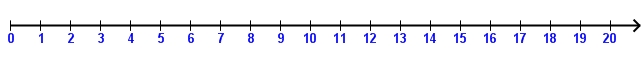 Thursday:  Use tally marks to show the number. Example 5 a) 10 			b) 8			c) 15			d) 2			e) 12Friday:  Draw pictures to solve the word problems:Bonus: 65 students, 8 teachers and 4 bus drivers are going on the field trip to Kiz Citi. How many people all together are going on the field trip?________ + _________ + __________ = ____________Write a sentence to answer the question.______________________________________________________________________________________________________________________________________________7410620Cherry has 12 teddy bear erasers. She gives one to Suri, one to Henry and one to Winnie. How many erasers does Cherry have left?______ - _______ = ________Ms. Thuy Anh has 4 yellow crayons, 2 red crayons and 6 blue crayons. How many crayons does she have all together?Ms. Angela has 17 students in her class. Mr. Jeremy has 1 less student in his class. How many students does Mr. Jeremy have?We have 17 students in our class but Ms. Angela has only 11 candies. How many more candies will she need to buy?